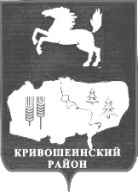 АДМИНИСТРАЦИЯ                                                                                              (ИСПОЛНИТЕЛЬНО-РАСПОРЯДИТЕЛЬНЫЙ ОРГАН  МУНИЦИПАЛЬНОГО ОБРАЗОВАНИЯ) –  АДМИНИСТРАЦИЯ КРИВОШЕИНСКОГО РАЙОНАул. Ленина, 26 с.Кривошеино, Томская область, 636300,  телефон: 2-14-90,  факс: 2-15-05                                                                                                                                                                                        Е-mail: kshadm@tomsk.gov.ru,  http://kradm.tomsk.ru , ОКПО 02377915, ИНН 7009001530 КПП 7009000128.06.2019г.										        ИКМ-6Информацияо результатах проверки соблюдения законодательства Российской Федерации  и иных нормативно правовых актов о контрактной системе в сфере закупок товаров, работ, услуг для обеспечения муниципальных нужд в Исполнительно-распорядительном органе муниципального образования - Администрация Иштанского сельского поселенияНа основании Постановления Администрации Кривошеинского района от 16.03.2016 № 89 «Об утверждении Порядка осуществления контроля в сфере закупок органом внутреннего муниципального финансового контроля в Кривошеинском районе», распоряжением Администрации Кривошеинского района от 14.12.2018 № 421-р «Об утверждении плана проверок по контролю в сфере закупок для муниципальных нужд Кривошеинского района на 2019 год», распоряжение Администрации Кривошеинского района от 26.06.2019 № 136-р «О проведении плановой проверки Исполнительно-распорядительного органа муниципального образования – Администрации Иштанского сельского поселения по соблюдению требований законодательства Российской Федерации и иных нормативных правовых актов о контрактной системе» по проверки соблюдения законодательства Российской Федерации и иных нормативных правовых актов о контрактной системе в сфере закупок товаров, работ, услуг для обеспечения муниципальных нужд в Администрации Иштанского сельского поселения.Контрольные мероприятия проводилось с 04.06.2019 г. по 28.06.2019г.Субъект проверки: Исполнительно-распорядительный орган муниципального образования – Администрации Иштанского сельского поселения.По результатам проведенной плановой проверки выявлены следующие нарушения законодательства Российской Федерации и иных нормативных правовых актов о контрактной системе в сфере закупок:В нарушении ст. 22 Федерального закона от 05.04.2013 № 44-ФЗ «О контрактной системе в сфере закупок товаров, работ, услуг для обеспечения государственных и муниципальных нужд» не соблюдена форма обоснования начальной (максимальной) цены контракта;В нарушении ч. 8 ст. 30 Федерального закона от 05.04.2013 № 44-ФЗ «О контрактной системе в сфере закупок товаров, работ, услуг для обеспечения государственных и муниципальных нужд» требования в технической части документации и проекте муниципального контракта  указаны с нарушением. В нарушении ч. 1 ст. 34 и ч.10 ст.83.2 Федерального закона от 05.04.2013 № 44-ФЗ «О контрактной системе в сфере закупок товаров, работ, услуг для обеспечения государственных и муниципальных нужд» контракт от 15.10.2018 г № 33 по итогу электронного аукциона заключен на условиях, отличных от объявленных документацией Аукциона.В нарушении ч. 2,3 ст. 103 Федерального закона от 05.04.2013 № 44-ФЗ «О контрактной системе в сфере закупок товаров, работ, услуг для обеспечения государственных и муниципальных нужд» нарушение сроков размещения в единой информационной системе.В нарушении ч.2 ст.34 Федерального закона от 05.04.2013 № 44-ФЗ «О контрактной системе в сфере закупок товаров, работ, услуг для обеспечения государственных и муниципальных нужд» часть договоров заключенных в 2018 г. не содержит условие о том, что цена контракта является твердой и определяется на весь срок исполнения контракта.